浙西南革命根据地纪念馆（挂浙西南革命精神研究中心牌子）2020年单位决算信息公开说明概况浙西南革命根据地纪念馆（挂浙西南革命精神研究中心牌子）职责1.承担常态化践行浙西南革命精神的日常工作。2.开展浙闽赣三省八市联合研究，定期承办浙西南革命
精神论坛，推动浙西南革命精神对外交流。 3.开展革命文化研究，深化浙西南革命精神理论研究和
阐释，编撰浙西南革命精神丛书，进一步丰富中国革命精神谱系。 4.开展以“忠诚使命、求是挺进、植根人民”为内涵的
浙西南革命精神宣传推广工作，推动浙西南革命文化进机关、进学校、进企业、进社区、进农村、进军营、进网络。 5.负责浙西南革命历史宣传教育基地的建设和管理，发
挥爱国主义教育、党性教育、国防教育、廉政文化教育、社会科学普及教育等基地作用；开展公共文化雷锋站点志愿者培训和服务工作。6.开展红色文化宣传，强化红色资源价值转换，推动红
色研学游融合发展。 7.负责做好有关浙西南革命历史资料的收集、整理、研
究、陈列展示、保管工作。 8.负责省级文物保护单位中共浙江省委机关旧址（刘英
旧居）的管理、保护和利用工作。 9.负责征集、收藏、保护浙西南革命历史文物工作。 10.完成市委党史研究室（市地方志研究室）交办的其他任务。机构设置浙西南革命根据地纪念馆（挂浙西南革命精神研究中心牌子）从预算单位构成看，本单位内设：综合部、研究发展部、宣教展陈部、文保工程部。2020年度部门（单位）决算公开表详见附表。2020年度部门（单位）决算情况说明收入支出决算总体情况说明2020年度收入总计358.36万元，支出总计358.36万元,与2019年度相比，各增加83.77万元，增长30.51%。主要原因是：增加了政府性基金项目，即浙西南革命根据地纪念馆提升工程项目支出。收入决算情况说明本年收入合计349.18万元；包括财政拨款收入349.18万元（其中，一般公共预算288.18万元，政府性基金预算61万元,国有资本经营预算0万元），占收入合计100%；上级补助收入0万元，占收入合计0%；事业收入0万元，占收入合计0%；经营收入0万元，占收入合计0%；附属单位上缴收入0万元，占收入合计0%；其他收入0万元，占收入合计0%。支出决算情况说明本年支出合计330.44万元，其中基本支出272.99万元，占82.61%；项目支出57.45万元，占17.39%；上缴上级支出0万元，占0%；经营支出0万元，占0%；对附属单位补助支出0万元，占0%。财政拨款收入支出决算总体情况说明2020年度财政拨款收入总计349.18万元，支出总计349.18万元，与2019年相比，各增加74.59万元，增长27.16%。主要原因是增加了政府性基金项目，即浙西南革命根据地纪念馆提升工程项目支出；财政拨款支出年初预算数781.46万元，完成年初预算的44.68%，主要原因是受疫情等影响，浙西南革命根据地纪念馆提升工程项目启动较迟，开支较少。一般公共预算财政拨款支出决算情况说明1.一般公共预算财政拨款支出决算总体情况。2020年度一般公共预算财政拨款支出272.99万元，占本年支出合计的82.61%。与2019年相比，一般公共预算财政拨款支出增加3万元，增长1.11%。主要原因是：人员工资支出增长。2.一般公共预算财政拨款支出决算结构情况。2020年度一般公共预算财政拨款支出272.99万元，主要用于以下方面：一般公共服务（类）支出265.59万元，占97.29%；国防（类）支出0万元,占0%；公共安全（类）支出0万元,占0%；教育（类）支出0万元,占0%；科学技术（类）支出0万元,占0%；文化旅游体育与传媒（类）支出0万元,占0%；社会保障和就业（类）支出4.88万元,占1.79%；卫生健康（类）支出2.52万元,占0.92%；节能环保（类）支出0万元,占0%；城乡社区（类）支出0万元,占0%；农林水（类）支出0万元,占0%；交通运输（类）支出0万元,占0%；资源勘探工业信息等（类）支出0万元,占0%；商业服务业等（类）支出0万元,占0%；金融（类）支出0万元,占0%；援助其他地区（类）支出0万元,占0%；自然资源海洋气象等（类）支出0万元,占0%；住房保障（类）支出0万元,占0%；粮油物资储备（类）支出0万元,占0%；灾害防治及应急管理（类）支出0万元,占0%；其他（类）支出0万元,占0%；债务还本（类）支出0万元,占0%；债务付息（类）支出0万元,占0%。3.一般公共预算财政拨款支出决算具体情况。2020年度一般公共预算财政拨款支出年初预算为301.46万元，支出决算为272.99万元,完成年初预算的90.56%，主要原因是因疫情影响，业务活动开展减少，纪念馆各项目维护滞后。其中：一般公共服务支出（类）政府办公厅（室）及相关机构事务（款）事业运行（项）。年初预算为83.99万元，支出决算为81.97万元，完成年初预算的97.59%，决算数小于预算数的主要原因2020年人员奖励性绩效工资未在当年年末支出。一般公共服务支出（类）其他共产党事务支出（款）事业运行（项）。年初预算为210万元，支出决算为183.63万元，完成年初预算的87.44%，决算数小于预算数的主要原因疫情影响，业务活动开展减少，纪念馆各项目维护滞后。社会保障和就业支出（类）行政事业单位养老支出（款）机关事业单位基本养老保险缴费支出（项）。年初预算为2.8万元，支出决算为2.8万元，完成年初预算的100%。社会保障和就业支出（类）行政事业单位养老支出（款）机关事业单位职业年金缴费支出（项）。年初预算为1.4万元，支出决算为1.4万元，完成年初预算的100%。社会保障和就业支出（类）其他社会保障和就业支出（款）其他社会保障和就业支出（项）。年初预算为0.68万元，支出决算为0.68万元，完成年初预算的100%。卫生健康支出（类）行政事业单位医疗（款）事业单位医疗（项）。年初预算为2.59万元，支出决算为2.52万元，完成年初预算的97.30%，决算数小于预算数的主要原因医疗费率有变化。城乡社区支出（类）国有土地使用权出让收入安排的支出（款）城市建设支出（项）。年初预算为480万元，支出决算为57.45万元，完成年初预算的11.97%，决算数小于预算数的主要原因受疫情等影响，浙西南革命根据地纪念馆提升工程项目启动较迟，仅支付了少额费用。一般公共预算财政拨款基本支出决算情况说明2020年度一般公共预算财政拨款基本支出272.99万元，其中：人员经费66.41万元，主要包括：基本工资、奖金、绩效工资、机关事业单位基本养老保险缴费、职业年金缴费、职工基本医疗保险缴费、公务员医疗补助缴费、其他社会保障缴费、住房公积金、医疗费、其他工资福利支出。公用经费206.58万元，主要包括：办公费、印刷费、水费、电费、邮电费、物业管理费、差旅费、维修（护）费、会议费、公务接待费、专用材料费、劳务费、工会经费、福利费、其他交通费用、其他商品和服务支出。政府性基金预算财政拨款支出决算总体情况说明1.政府性基金预算财政拨款支出决算总体情况。2020年度政府性基金预算财政拨款支出57.45万元，占本年支出合计的17.39%。与2019年相比，政府性基金预算财政拨款支出增加57.45万元，增长100%。主要原因是：浙西南革命根据地纪念馆提升工程项目于2020年启动。2.政府性基金预算财政拨款支出决算结构情况。2020年度政府性基金预算财政拨款支出57.45万元，主要用于以下方面：科学技术（类）支出0万元,占0%；文化旅游体育与传媒（类）支出0万元,占0%；社会保障和就业（类）支出0万元,占0%；节能环保（类）支出0万元,占0%；城乡社区（类）支出57.45万元,占100%；农林水（类）支出0万元,占0%；交通运输（类）支出0万元,占0%；资源勘探信息等（类）支出0万元,占0%；金融（类）支出0万元,占0%；其他（类）支出0万元,占0%；债务付息（类）支出0万元,占0%；抗疫特别国债安排（类）支出0万元,占0%。3.政府性基金预算财政拨款支出决算具体情况。2020年度政府性基金预算财政拨款支出年初预算为480万元，支出决算为57.45万元,完成年初预算的11.97%，主要原因是受疫情等影响，浙西南革命根据地纪念馆提升工程项目启动较迟，仅支付了少额费用。其中：城乡社区支出（类）国有土地使用权出让收入安排的支出（款）城市建设支出（项）。年初预算为480万元，支出决算为57.45万元，完成年初预算的11.97%，决算数小于预算数的主要原因受疫情等影响，浙西南革命根据地纪念馆提升工程项目启动较迟，仅支付了少额费用。国有资本经营预算财政拨款支出决算总体情况说明本单位2020年度无国有资本经营预算财政拨款收支安排，故无相关数据。一般公共预算财政拨款“三公”经费支出决算情况说明1.“三公”经费一般公共预算财政拨款支出决算总体情况说明。 2020年度“三公”经费一般公共预算财政拨款支出预算为0万元，支出决算为0.2万元，完成预算的100%,2020年度“三公”经费支出决算数大于预算数的主要原因是浙西南革命精神的弘扬践行活动开展，来纪念馆调研的单位及人数多了。2.“三公”经费一般公共预算财政拨款支出决算具体情况说明。2020年度“三公”经费一般公共预算财政拨款支出决算中，因公出国（境）费用支出决算为0万元，占0%，与2019年度相比，没有变化；公务用车购置及运行维护费支出决算为0万元，占0%，与2019年度相比，没有变化；公务接待费支出决算为0.2万元，占100%，与2019年度相比，增加0.1032万元，增长106.61%，主要原因是浙西南革命精神的弘扬践行活动开展，来纪念馆调研的单位及人数多了。具体情况如下：（1）因公出国（境）费预算数为0万元，支出决算为0万元。全年使用一般公共预算财政拨款支出涉及因公出国(境)团组0个；累计0人次。（2）公务用车购置及运行维护费预算数为0万元，支出决算为0万元。公务用车购置预算数为0万元，支出决算为0万元（含购置税等附加费用）。主要用于经批准购置的0辆公务用车。公务用车运行维护费预算数为0万元，支出0万元；2020年度，本级及所属单位开支一般公共预算财政拨款的公务用车保有量为0辆。（3）公务接待费预算数为0万元，支出决算为0.2万元，完成预算的100%。主要用于接待上级、同级、下级有关单位公务接待等来纪念馆调研等支出。决算数大于预算数的主要原因是浙西南革命精神的弘扬践行活动开展，来纪念馆调研的单位及人数多了，全年使用一般公共预算财政拨款国内公务接待2团组，累计17人次。外宾接待支出0万元。其他国内公务接待支出0.2万元，主要用于接待上级、同级、下级有关单位公务接待等来纪念馆调研等支出。接待2团组，17人次。机关运行经费支出说明本单位无机关运行经费，原因是本单位为事业单位。政府采购支出说明2020年度政府采购支出总额135.94万元，其中：政府采购货物支出1.01万元、政府采购工程支出0万元、政府采购服务支出134.93万元。授予中小企业合同金额1.01万元，占政府采购支出总额的0.74%。其中，授予小微企业合同金额1.01万元，占政府采购支出总额的0.74%。国有资产占有情况说明截至2020年12月31日，本单位共有车辆0辆，其中，副部（省）级及以上领导用车0辆、主要领导干部用车0辆、机要通信用车0辆、应急保障用车0辆、执法执勤用车0辆、特种专业技术用车0辆、离退休干部用车0辆、其他用车0辆；单价50万元以上通用设备1台（套），单价100万元以上专用设备0台（套）。 预算绩效情况说明1.预算绩效管理工作开展情况。根据预算绩效管理要求，组织对2020年度一般公共预算项目支出全面开展绩效自评，其中，一级项目1个，二级项目1个，共涉及资金193万元，占一般公共预算项目支出总额的100%。组织对2020年度浙西南革命根据地纪念馆提升工程等1个政府性基金预算项目支出开展绩效自评，共涉及资金61万元，占政府性基金预算项目支出总额的100%。组织对“维护费(城市管理)”“浙西南革命根据地纪念馆重新布展改造工程（基建预算）”等2个项目开展了部门评价，涉及一般公共预算支出193万元，政府性基金预算支出61万元。从评价情况来看，评价结果一个良好，一个优秀。2.单位决算中项目绩效自评结果。在2020年度单位决算中反映维护费(城市管理)及浙西南革命根据地纪念馆重新布展改造工程（基建预算）项目绩效自评结果。维护费(城市管理)项目绩效自评综述：根据年初设定的绩效目标，项目自评得分85分，自评结论为“良好”。项目全年预算数为193万元，执行数为183.63万元，完成预算的95.2%。项目绩效目标完成情况：一是完成物业监管、督查和安全生产、消防等工作机制，做到每周一抽查，每月一督查考核，并及时督促整改；二是落实消防安全生产工作责任，更新灭火器材，积极开展垃圾分类宣传工作；三是做好全馆文物旧址、设备设施的日常维护、维修工作，管理和养护好省级文保单位——省委机关旧址，全年未出现重大安全事故；四是提倡节约，按需用水用电；五是采购测温仪，积极做好疫情防控工作。六是更换展区已损坏灯具、卫生洁具，保证较好的展区环境；七是改造文物库房，保障文物基础保护设施；八是在全市创建文明城市复评中，做好点位落实，服务环境、文明情况落实较好。发现的问题及原因：年初预算较为宏观，受疫情影响，调整了部分预算支出，项目推进进度较慢，同时设备采购及维护等方面不确定因素较多，导致实际资金使用过程中很难把控。下一步改进措施：一是进一步加强预算管理，督促有关业务部门完善预算编制，进一步根据实际情况细化产出指标和效益指标，统筹规划；二是加强财务监督与管理，及时督促业务部门按计划完成项目进度，确有原因不能按时完成的，及时上报财政，缴回资金。浙西南革命根据地纪念馆重新布展改造工程（基建预算）项目绩效自评综述：根据年初设定的绩效目标，项目自评得分90分，自评结论为“优秀”。项目全年预算数为61万元，执行数为57.45万元，完成预算的94.18%。项目绩效目标完成情况：一是启动了提升工程项目实施；二是完成提升工程布展大纲编写；三是完成提升工程项目建议书编报及可行性研究报告编制。发现的问题及原因：受疫情影响，由于时间紧、任务重、人手紧缺，在原有正式编制只有2名，编外人员3名的情况下，工作推进受到一定的影响。下一步改进措施：一是及时组建专班，抽调干部，专班运作；二是完善制度，细化方案，倒排计划，紧跟进度，积极协调多方力量推进工作。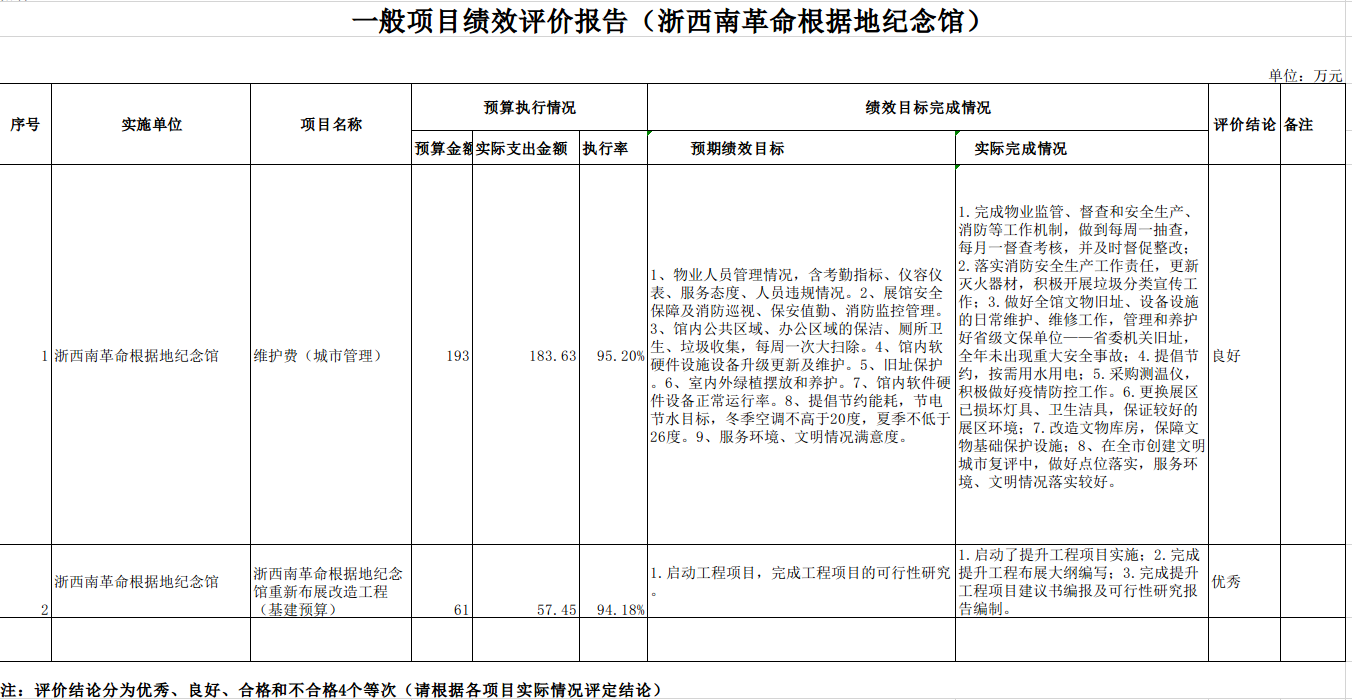 3.财政评价项目绩效评价结果无。4.部门评价项目绩效评价结果无。说明：部门评价项目是指本部门自行开展的评价对象为本部门政策、项目、整体支出或下属单位整体支出的绩效评价；财政评价项目是指以由财政部门开展的评价对象为本部门政策、项目或整体支出的绩效评价项目。名词解释1.财政拨款收入：指本级财政部门当年拨付的财政预算资金，包括一般公共预算财政拨款、政府性基金预算财政拨款和国有资本经预算财政拨款。2.事业收入：指事业单位开展专业业务活动及辅助活动所取得的收入。3.经营收入：指事业单位在专业业务活动及辅助活动之外开展非独立核算经营活动取得的收入。4.上级补助收入：指事业单位从主管部门和上级单位取得的非财政补助收入。5.附属单位上缴收入：指事业单位附属独立核算单位按照有关规定上缴的收入。6.其他收入：指预算单位在“财政拨款”、“事业收入”、“经营收入”、“上级补助收入”、“附属单位上缴收入”等之外取得的各项收入。7.使用非财政拨款结余：指事业单位使用以前年度积累的非财政拨款结余弥补当年收支差额的金额。8.年初结转和结余：指预算单位以前年度尚未完成、结转到本年仍按原规定用途继续使用的资金。9.年末结转和结余：指单位按有关规定结转到下年或以后年度继续使用的资金。10.基本支出：指预算单位为保障其正常运转，完成日常工作任务所发生的支出，包括人员经费支出和日常公用经费支出。11.项目支出：指预算单位为完成其特定的行政工作任务或事业发展目标所发生的支出。12.上缴上级支出：填列事业单位按照财政部门和主管部门的规定上缴上级单位的支出。13.经营支出：指事业单位在专业业务活动及其辅助活动之外开展非独立核算经营活动发生的支出。14.附属单位补助支出：填列事业单位用财政补助收入之外的收入对附属单位补助发生的支出。15.“三公”经费：纳入财政预决算管理的“三公”经费，是指部门用一般公共预算财政拨款安排的因公出国（境）费、公务用车购置及运行费和公务接待费。其中，因公出国（境）费反映单位公务出国（境）的国际旅费、国外城市间交通费、住宿费、伙食费、培训费、公杂费等支出，不含教学科研人员学术交流；公务用车购置及运行费反映单位公务用车车辆购置支出（含车辆购置税）及燃费、维修费、过桥过路费、保险费、安全奖励费用等支出；公务接待费反映单位按规定开支的各类公务接待（含外宾接待）支出。16.机关运行经费：指为保障行政单位（含参照公务员法管理的事业单位）运行用于购买货物和服务的各项资金，包括办公及印刷费、邮电费、差旅费、会议费、福利费、日常维修费、专用材料及一般设备购置费、办公用房水电费、办公用房取暖费、办公用房物业管理费、公务用车运行维护费以及其他费用。17.一般公共服务支出（类）政府办公厅（室）及相关机构事务（款）事业运行（项）。反映事业单位的基本支出，不包括实行公务员管理的事业单位）后勤服务中心、医务室等附属事业单位。18.一般公共服务支出（类）其他共产党事务支出（款）事业运行（项）。反映事业单位的基本支出，不包括实行公务员管理的事业单位）后勤服务中心、医务室等附属事业单位。19.社会保障和就业支出（类）行政事业单位养老支出（款）机关事业单位基本养老保险缴费支出（项）。反映用于行政事业单位养老方面的支出。20.社会保障和就业支出（类）行政事业单位养老支出（款）机关事业单位职业年金缴费支出（项）。反映机关事业单位实施养老保险制度由单位实际缴纳的职业年金支出。21.社会保障和就业支出（类）其他社会保障和就业支出（款）其他社会保障和就业支出（项）。反映其他社会保障和就业方面的支出。22.卫生健康支出（类）行政事业单位医疗（款）事业单位医疗（项）。反映财政部门安排的事业单位基本医疗保险缴费经费。23.城乡社区支出（类）国有土地使用权出让收入安排的支出（款）城市建设支出（项）。反映土地出让收入用于完善国有土地使用功能的配套设施建设和城市基础设施建设支出。浙西南革命根据地纪念馆浙西南革命精神研究中心2021年8月13日